How to Submit Travel Expense ReimbursementLog in to Concur by going to travel.ucla.edu and selecting “The New Express”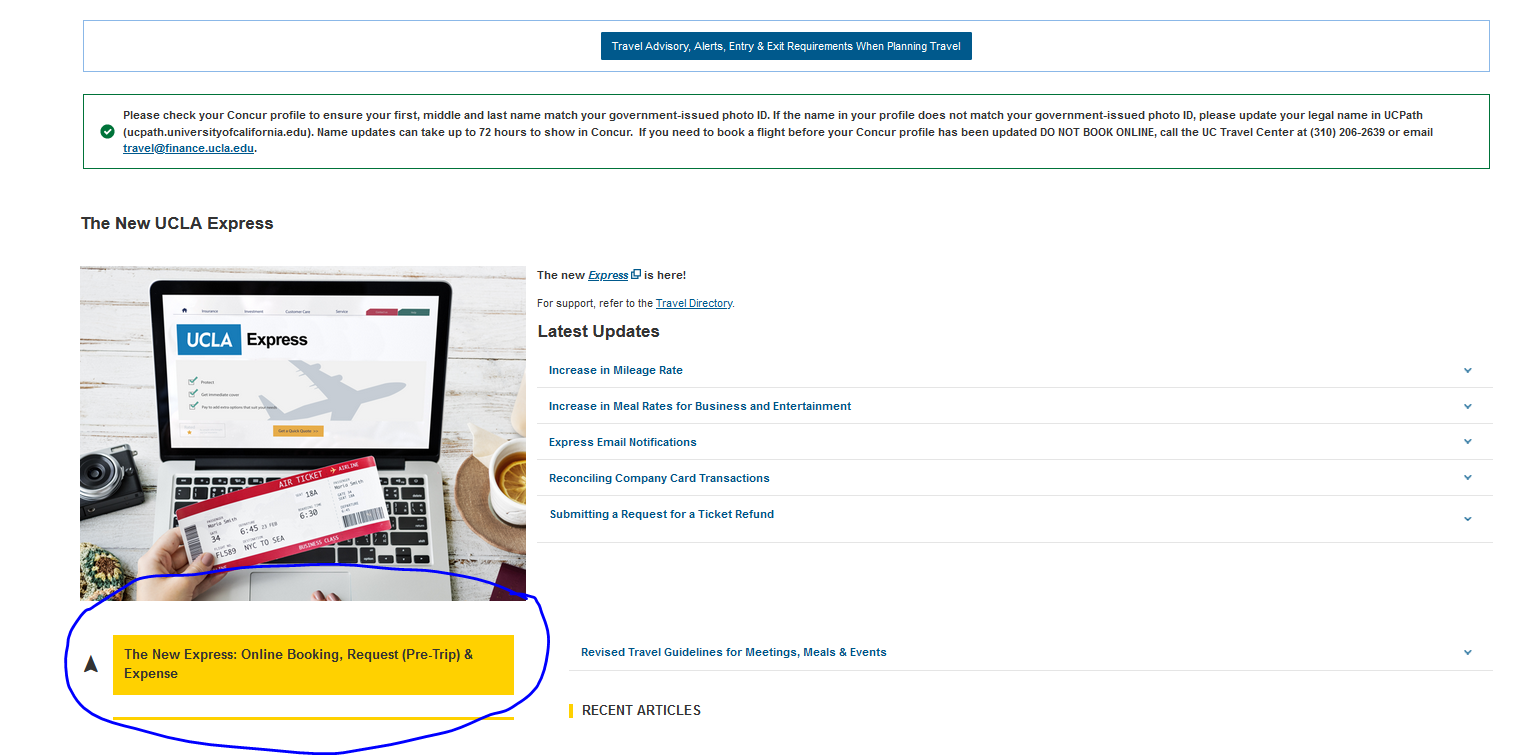 Sign on with your UCLA Single Sing on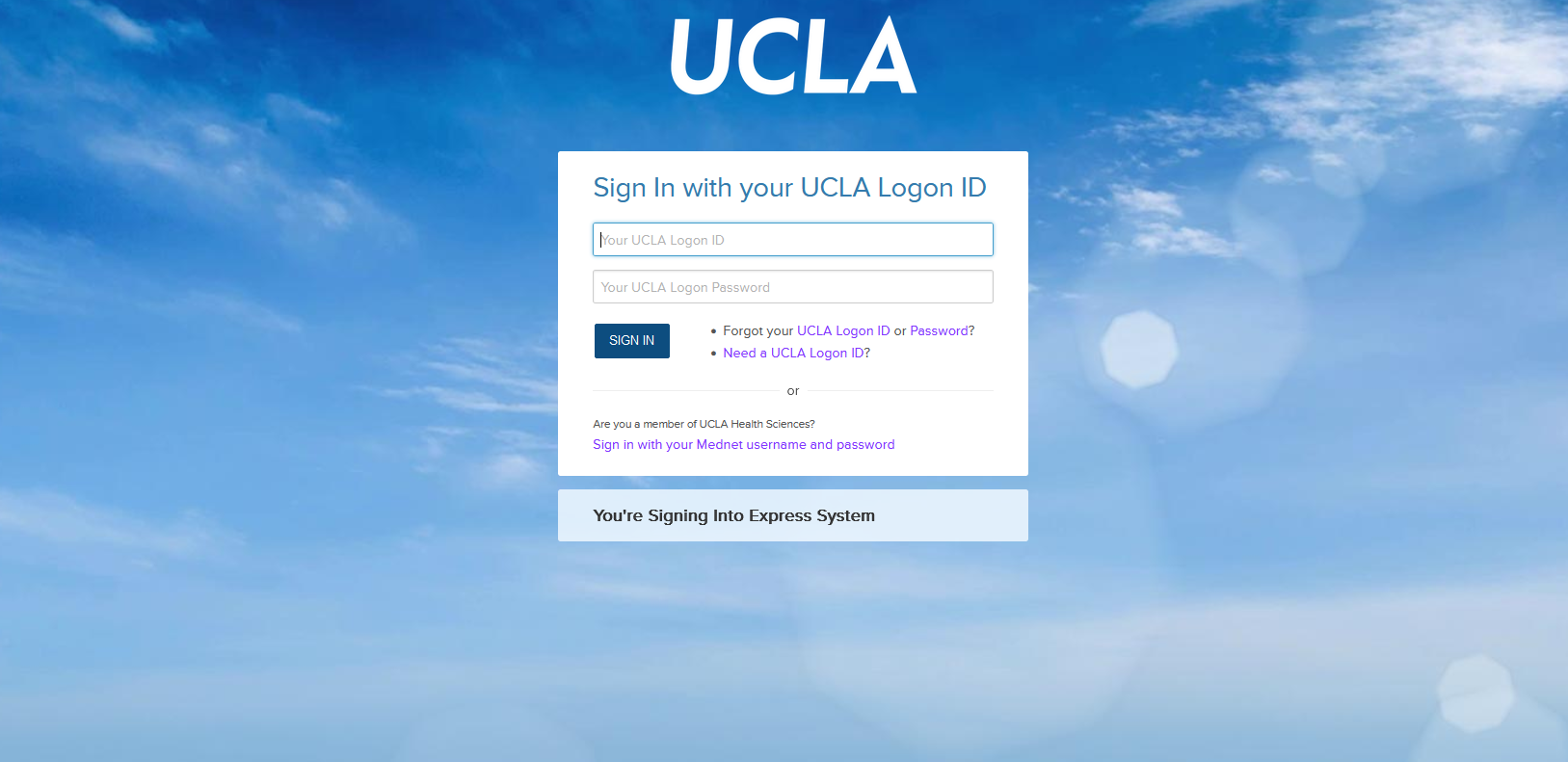 From the home page, click Requests. 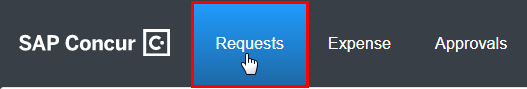 At the top of the landing page, select “Expense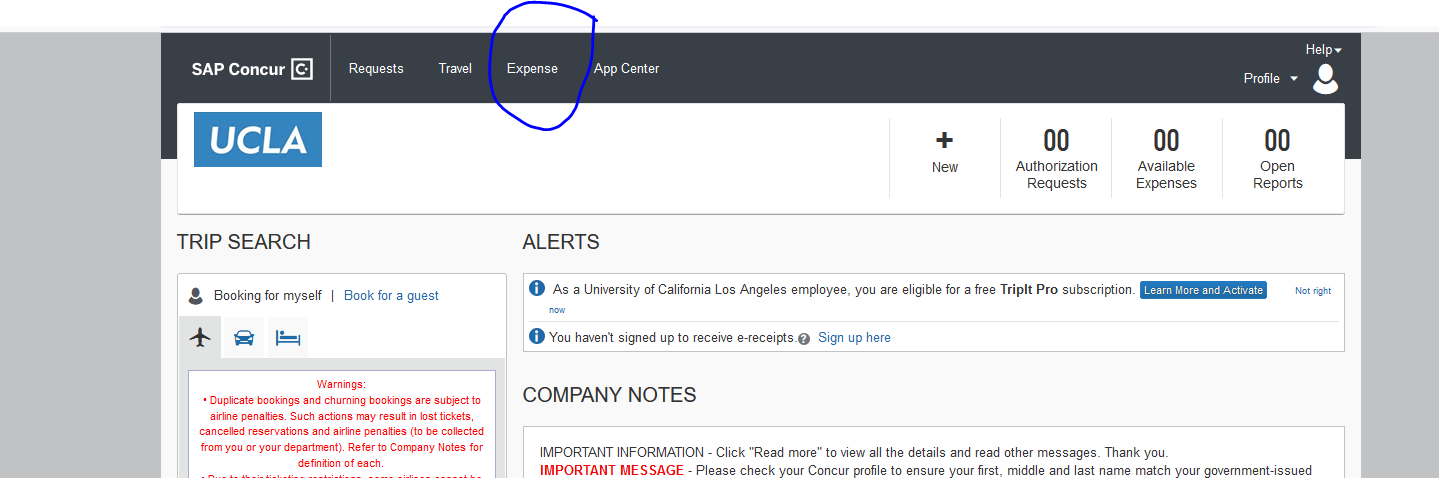 Select “Create New Report”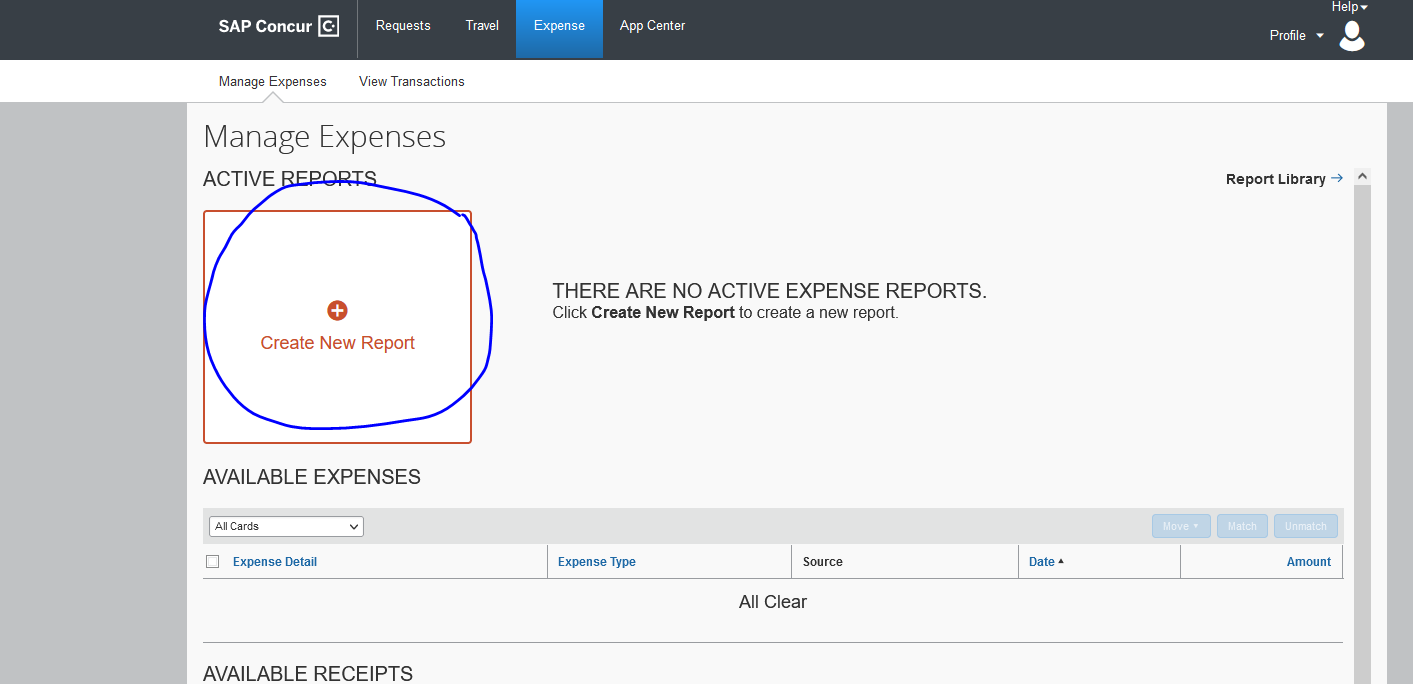 Enter in the expense details, then press “Next” at the bottom of the right screen: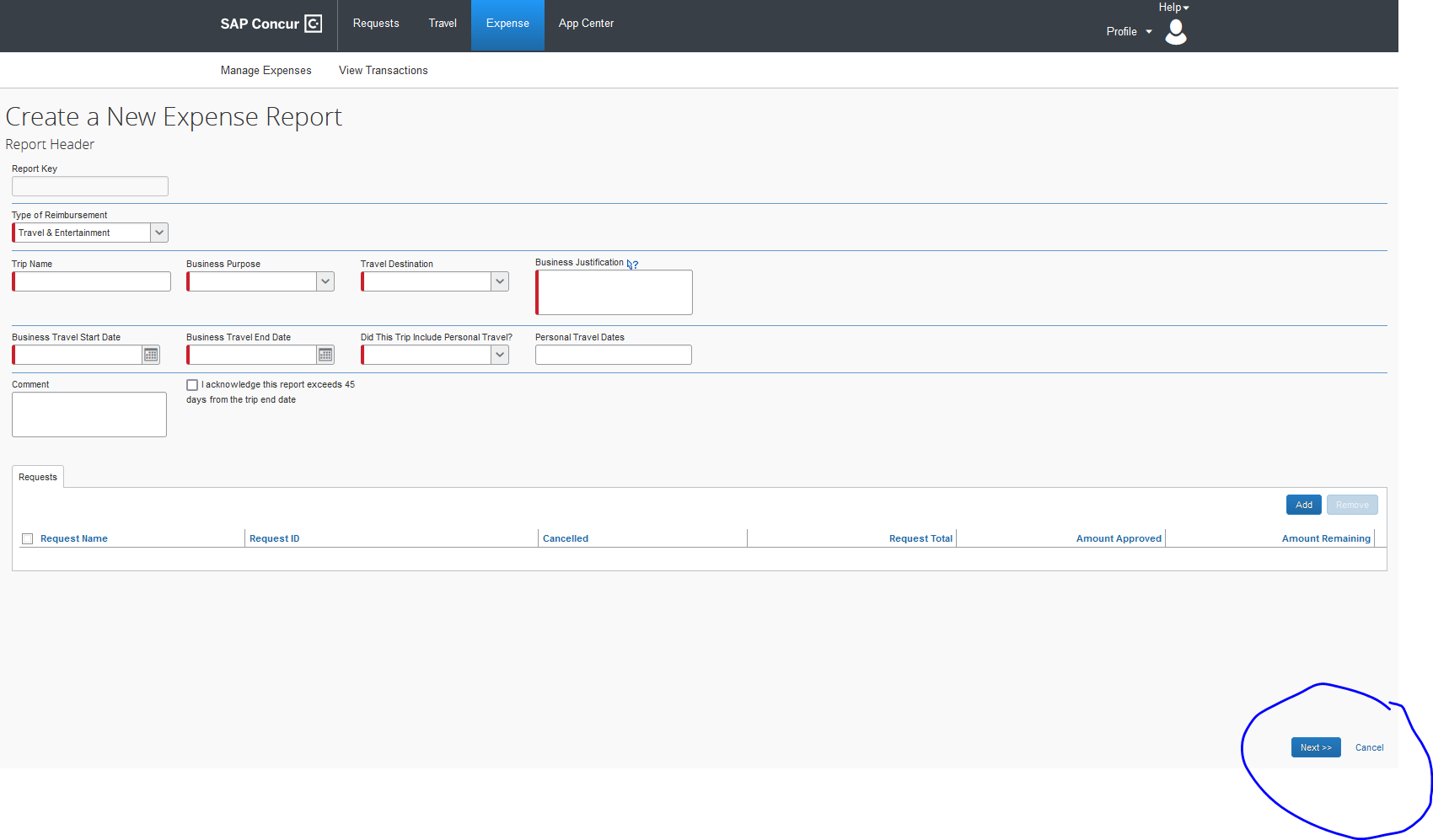 A pop-up will appear asking “Will foreign meals or lodging be claimed?”, click No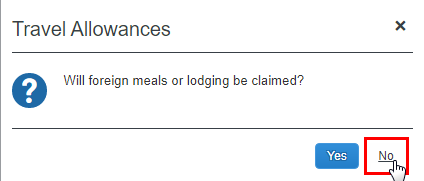 Find and select the applicable transaction for this trip. For example, you may find and select Lodging. In the Transaction Date field, enter Check-out DateIn the Lodging Location field, select the location of the business travelIn the Vendor field, select your Hotel In the Reservation Source box, click the drop down and select the correct option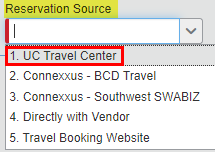 In the Amount field, enter the total cost of the hotel. For example, $1170.00In the Conference/Lowest Available Rate? Field, click the drop down and select one of the options. If the hotel is through the conference, select Conference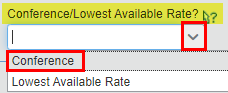 Pro Tip -  hover over this icon to view helpful information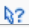 In the lower right corner of the page, click Itemize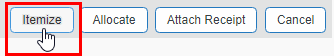 Leave the Check-in Date blank In the Number of Nights field, enter 3Doing so will auto-populate the Check-in DateUnder the Recurring Charges (each night) section enter:Room Rate: enter the daily room rate. For example, $300Room Tax: enter the daily room tax (if there are multiple taxes, such as room tax, occupational tax, then add taxes together). For example, $50If there are additional charges included in the total cost, such as parking, make sure to include this when itemizing. Under the Additional Charges (each night) section:Using the Expense Type drop down, find and select ParkingIn the Amount field, enter $25Using the Expense Type drop down, scroll, find, and select Phone/InternetIn the Amount field, enter $15Pro Tip – Additional Charges (each night) are for additional recurring nightly charges hotels sometimes charge. Examples of these were used just above and shown in the screenshot on the next page.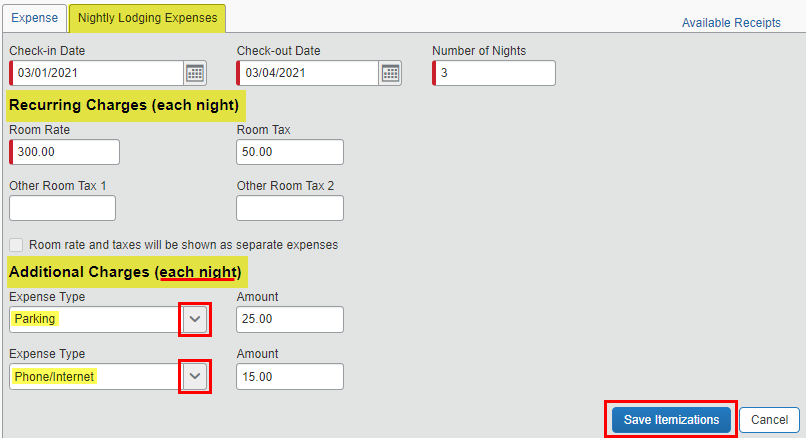 In the lower right corner of the page, click Save ItemizationsContinue to select all expenses related to the tripTo allocate expenses en masse:On the left, check the top box to select all expensesOn the right, click 2. Allocate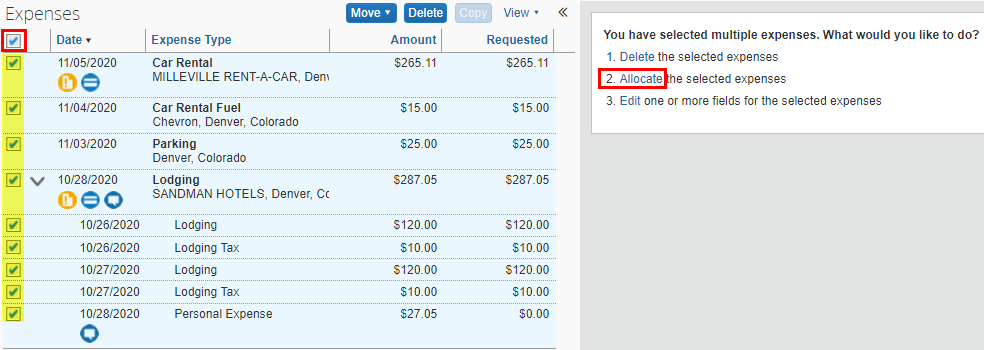 A new window will open (the required fields are indicated by the red asterisk *)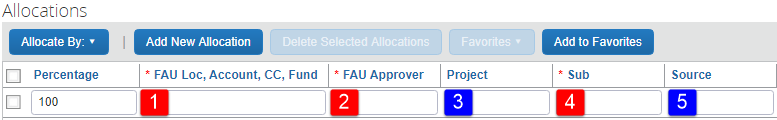 Click in the FAU Loc, Account, CC, Fund box and begin typing 4-441404-Select the correct FAU (if you don’t know what FAU to use, please ask your fund manager)The FAU Approver drop down will automatically display, select Mark LucasLeave the Project field blankIn the Sub field, select 03 from the drop downLeave the Source field blankClick SaveClick OK in the pop-upClick DoneClick Submit ReportReview the User Electronic Agreement and click Accept & SubmitIn the Reservation Source box, click the drop down and select 1. UC Travel Center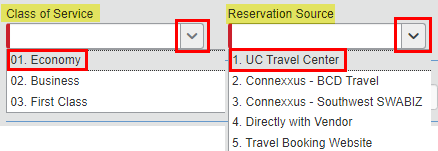 